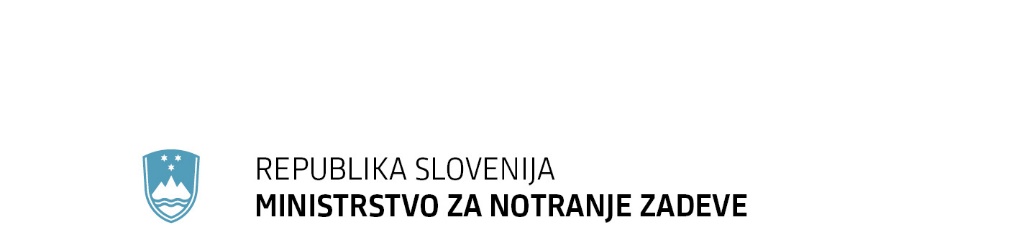 OBRAZEC ZA PRIJAVO IN SPREMEMBE PRAVIC UPORABNIKOV DOSTOPANJE DO SPLETNIH APLIKACIJ:  NOV UPORABNIK	      SPREMEMBA PODATKOV       UKINITEV UPORABNIKA    TEST       PRODUKCIJAPRAVNA OSEBA UPORABNIK APLIKACIJA	                                             				          OPIS APLIKACIJEIZPOLNI UPORABNIKIZPOLNI MNZNaziv pravne osebe:(Polni naziv)Naslov:(ulica, pošt. št., kraj)MŠ pravne osebe:Davčna številka pravne osebe:Telefon, e-mail(za povratno informacijo)Zakonska podlaga:/Priimek in ime uporabnikaEMŠO uporabnikaTelefon, e-mail uporabnika
(za povratno informacijo)Vrsta kvalificiranega digitalnega potrdila:(ni potrebno za aplikacije, ki ne uporabljajo dig. potrdila)SIGEN-CA            SIGOV-CA            HALCOM-CAPOŠTA®CA          LB-CA                   AC NLBSerijska št. digitalnega potrdila:(ni potrebno za aplikacije, ki ne uporabljajo dig. potrdila)SIUTSpremljanje integracijskih uprepov  tujcev 1 SIUTESPEvidenca Sodne Prakse 1 ESP_ADMINISTRATORAdministrator/SAMO ZA MNZ 2 ESP_PREGLEDOVALEC1Pregledovalec 1 3 ESP_PREGLEDOVALEC2 Pregledovalec 2 4 ESP_VSEBINSKI_PRIPRAVPripravljalecVEO Varno odložišče  VEONUL Omogoča dostop do spletiščaDoloči MNZ 1 VEO1R grupa VEO1R  (read only dostop) 2 VEO1W  grupa VEO1W (read write dostop)TORTrgovci z orožjem 1 TORMIGRAAplikacija MIGRA 1 MADMINAdministrator Migra 2 KONVOKontaktno osebje nevladnikov 3 KOPEFBKontaktno osebje 4 MUSERUporabnik Migra 5 OSSARevizijski organ 6 OSOOOdgovorni organ 7 OSPODACOrgan za projekte 8 OSPODAFOrgan za finance 9 POPEFBProjektno osebje 10 KOREKKorekcija Migra OODatum zahteve:Odgovorna oseba:(ponovno se vpišeta ime in priimek uporabnika)Žig in podpis odgovorne osebe:(podpiše se uporabnik sam)Datum odobritve:Odgovorna oseba:ERIK KERNŽig in podpis odgovorne osebe: